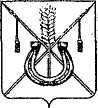 АДМИНИСТРАЦИЯ КОРЕНОВСКОГО ГОРОДСКОГО ПОСЕЛЕНИЯКОРЕНОВСКОГО РАЙОНАПОСТАНОВЛЕНИЕот 13.04.2017   		                                                  			  № 789г. КореновскО закрытии отопительного периода 2016-2017 годов для объектов социальной сферы, учреждений и жилищного фондамногоквартирных домов, расположенных на территорииКореновского городского поселения Кореновского районаВ соответствии с Правилами предоставления коммунальных                             услуг собственникам и пользователям помещений в многоквартирных                       домах, утвержденными постановлением Правительства Российской                    Федерации от 6 мая 2011 года № 354, организационно-методическими рекомендациями к проведению отопительного периода и повышению надежности систем коммунального теплоснабжения в городах и                       населенных пунктах Российской Федерации МДС 41-6.2000,                      утвержденными приказом Госстроя Российской Федерации                                                от 6 сентября 2000 года № 203, и в связи с повышением температуры наружного воздуха, администрация Кореновского городского поселения Кореновского района п о с т а н о в л я е т:1. Отопительный период 2016-2017 годов закрыть для                               объектов социальной сферы, учреждений и жилищного фонда многоквартирных домов, расположенных на территории Кореновского городского поселения Кореновского района с 14 апреля 2017 года.2. Рекомендовать открытому акционерному обществу                            «Теплосервис» (Сбитнев) обеспечить отключение теплоносителя от объектов социальной сферы, учреждений и жилищного фонда многоквартирных домов, расположенных на территории Кореновского городского поселения Кореновского района с 14 апреля 2017 года.3. Общему отделу администрации Кореновского городского                           поселения Кореновского района (Воротникова) опубликовать                                 настоящее постановление в печатном средстве массовой информации                                и разместить его на официальном сайте администрации Кореновского городского поселения Кореновского района в информационно-2телекоммуникационной сети «Интернет».4. Контроль за выполнением настоящего постановления возложить на заместителя главы Кореновского городского поселения Кореновского                      района, Р.Ф. Громова.5. Постановление вступает в силу со дня его подписания. Исполняющий обязанности главыКореновского городского поселения Кореновского района							               Р.Ф. Громов